Hoe gaat het met jou?Hoe voelde je je toen je niet naar school mocht?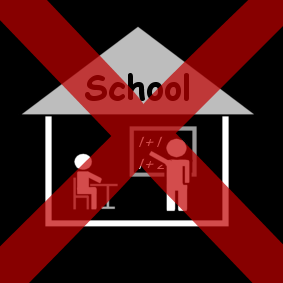 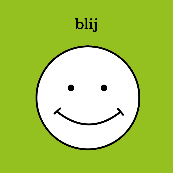 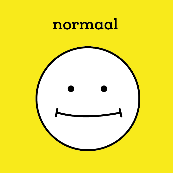 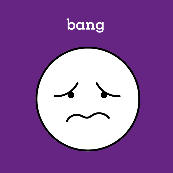 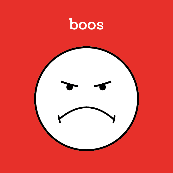 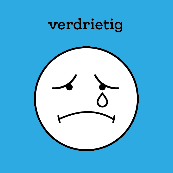 Hoe gaat het met jou?				Hoe voel je je thuis?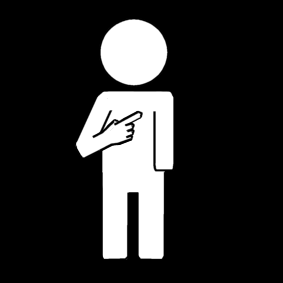 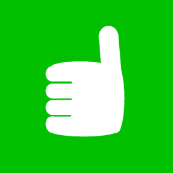 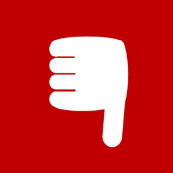 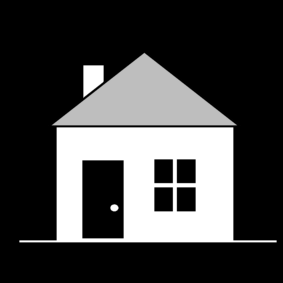 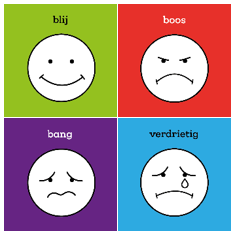 Hoe gaat het met jouw gezin?		Kun je spelen in huis?	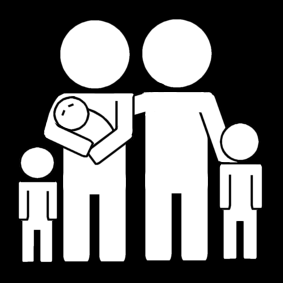 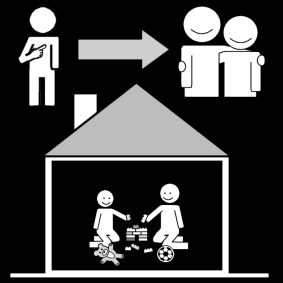 Hoe gaat het met het huiswerk?		Helpt iemand jou met huiswerk?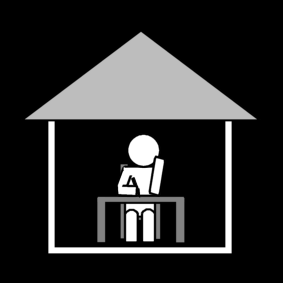 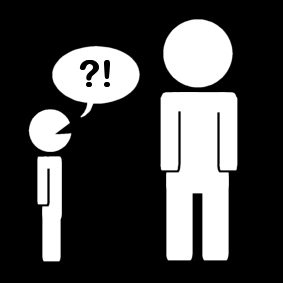 Kun je rustig werken in huis?		Heb je buiten gespeeld?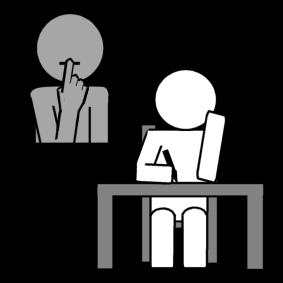 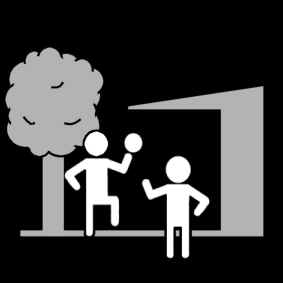 Nu weer naar school!Hoe voel je je……nu je weer op school bent?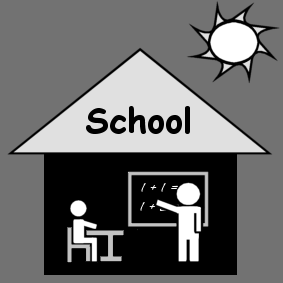 … in de gang?						…in de klas?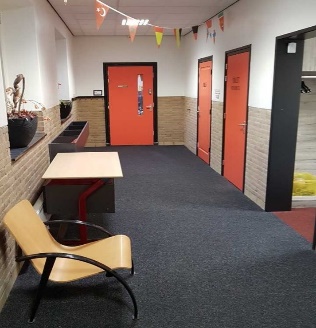 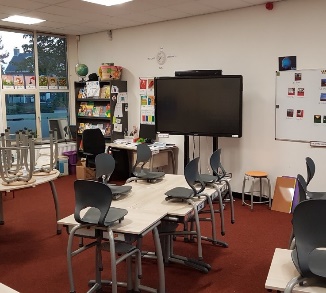 … op het schoolplein?				… met andere kinderen?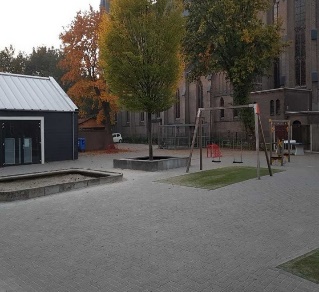 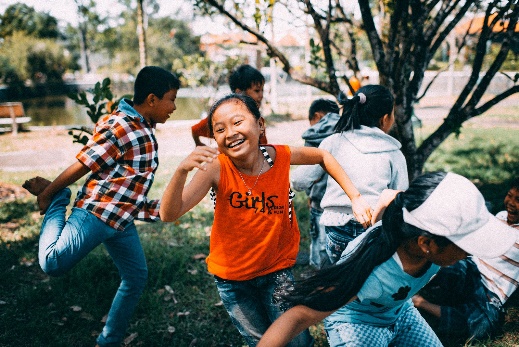 … bij de juf/meneer?				Wil je met iemand praten?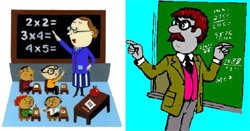 